Руководитель Группы по взаимодействию со СМИЧекрыгина Оксана Александровна8(4722)30-69-48   +7 (909) 202 49 16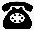 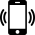 chekryginao@041.pfr.gov.ruБолее 1000 белгородок оформили пособие по беременностипосле изменений в правилах оценки нуждаемостиВ Белгородской области 1010 будущих мам  оформили пособие по беременности после изменений в правилах оценки нуждаемости. Новые поправки в закон о государственных пособиях вступили в силу с апреля этого года.Согласно изменениям, к будущим мамам больше не применяется правило нулевого дохода, если они обратились за выплатой на 12-й неделе беременности, а также, если 6 месяцев беременности пришлись на период расчета среднедушевого дохода. Таким образом, беременность вошла в перечень объективных причин для отсутствия заработка.Из перечня объектов, которые учитываются при оценке нуждаемости семьи, также была исключена собственность, находящаяся в розыске или под арестом либо купленная полностью на средства господдержки. Помимо этого, расширены сроки подачи заявления на пособие. Теперь женщина может обратиться за пособием в любой момент после 12-й недели беременности. Средства при этом выплатят с месяца постановки на учет в медицинской организации, а не с месяца подачи заявления в ПФР.Напомним, что ежемесячную выплату для беременных женщин Пенсионный фонд назначает с июля прошлого года. Пособие рассчитано на семьи с низким доходом и оформляется женщинам, вставшим на учет в медицинской организации в первые 12 недель беременности. Ежемесячный доход на человека в семье при этом не должен превышать регионального прожиточного минимума на душу населения, а у взрослых членов семьи должен быть подтвержденный доход либо объективные причины его отсутствия. Требования установлены и к имуществу семьи.С момента старта выплат ведется мониторинг обратной связи с гражданами, обращающимися за пособием. С учетом этого были внесены изменения в правила оформления выплаты, которые вступили в силу 1 апреля этого года.Подписывайтесь на официальные группы Отделения ПФР по Белгородской области будьте в курсе самой полезной информацией: ВКонтакте - https://vk.com/pfr.belgorodskayaoblast; Telegram - https://t.me/pfrbelobl; Одноклассники - https://ok.ru/pfr.belgorodskayaoblast